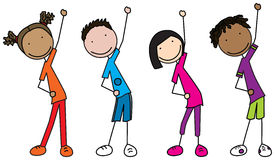 Farnborough Gets Active!  Hello everyone – hope you all had a lovely weekend.Just a reminder that Farnborough gets Active started on Thursday last week and runs until Wednesday                                                    this week to see which class is the most active – you have to let me know by Friday at the latest how many kilometres                           you’ve done during your daily exercise over the seven days. Let’s go for it – all the Farnborough staff are doing it too!  I’d love to see some photos too – you can send these to me on the Reception e-mail address. We are also still encouraging you to send photos of your children’s work to us on a daily basis so that your child can                                  maintain some contact with their teacher by receiving messages back to them. As an extra incentive house points are                        awarded for good work / effort  – keep a record of how many you get and collect them on your return to school .It is lovely to hear from you so please keep sending in your messages to receptionlearning@farnborough.bromley.sch.uk                                      With my best wishes to you all, have a good week, stay well and enjoy the half term break,                                                                                                                            Mrs Holmes